        İş bu formdaki bilgiler ile ekli belgeler bana aittir; ibraz ettiğim belgeler ile yukarıdaki yazılı kimlik, adres ve telefon bilgilerinden kaynaklanabilecek her türlü olumsuzluğun sorumluluğunu kabul ediyorum.Kurs kayıt işlemlerinin yapılması hususunda gereğini arz ederim                                                                                                                           Tarih:……/……/……..                	             İmza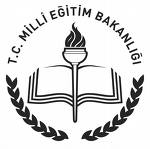 SİNANPAŞAHALK EĞİTİMİ MERKEZİ MÜDÜRLÜĞÜKURSİYER KAYIT FORMUSİNANPAŞAHALK EĞİTİMİ MERKEZİ MÜDÜRLÜĞÜKURSİYER KAYIT FORMUSİNANPAŞAHALK EĞİTİMİ MERKEZİ MÜDÜRLÜĞÜKURSİYER KAYIT FORMUSİNANPAŞAHALK EĞİTİMİ MERKEZİ MÜDÜRLÜĞÜKURSİYER KAYIT FORMUSİNANPAŞAHALK EĞİTİMİ MERKEZİ MÜDÜRLÜĞÜKURSİYER KAYIT FORMUSİNANPAŞAHALK EĞİTİMİ MERKEZİ MÜDÜRLÜĞÜKURSİYER KAYIT FORMU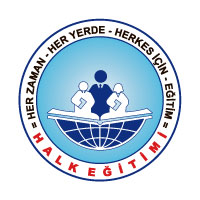 KATILMAK İSTEDİĞİKURSUN ADIKATILMAK İSTEDİĞİKURSUN ADI MOTORLU TAŞIT SÜRÜCÜLERİ SINAV SORUMLUSU MOTORLU TAŞIT SÜRÜCÜLERİ SINAV SORUMLUSU MOTORLU TAŞIT SÜRÜCÜLERİ SINAV SORUMLUSU MOTORLU TAŞIT SÜRÜCÜLERİ SINAV SORUMLUSU MOTORLU TAŞIT SÜRÜCÜLERİ SINAV SORUMLUSU MOTORLU TAŞIT SÜRÜCÜLERİ SINAV SORUMLUSU MOTORLU TAŞIT SÜRÜCÜLERİ SINAV SORUMLUSU MOTORLU TAŞIT SÜRÜCÜLERİ SINAV SORUMLUSU MOTORLU TAŞIT SÜRÜCÜLERİ SINAV SORUMLUSU MOTORLU TAŞIT SÜRÜCÜLERİ SINAV SORUMLUSUT.C. KİMLİK NOT.C. KİMLİK NOADI VE SOYADI ADI VE SOYADI BABA ADI BABA ADI ANA ADI ANA ADI DOĞUM YERİ DOĞUM YERİ DOĞUM TARİHİ DOĞUM TARİHİ CİNSİYETİ CİNSİYETİ  BAY BAY BAY BAY      BAYAN       BAYAN       BAYAN       BAYAN       BAYAN       BAYAN MESLEĞİ MESLEĞİ EV TELEFONUEV TELEFONUCEP TELEFONUCEP TELEFONUCEP TELEFONUCEP TELEFONUCEP TELEFONUÖĞRENİM DURUMU ÖĞRENİM DURUMU OKUR-YAZARİLKOKULORTAOKULLİSELİSEÖN LİSANSÖN LİSANSLİSANSY. LİSANSDOKTORAÇALIŞMA DURUMUÇALIŞMA DURUMUÇALIŞMIYOR               KAMU (4/B)             KAMU (657)                ÖZEL SEKTÖR (ÇALIŞAN)    EMEKLİ                     KAMU (4/C)                               SERBEST                 ÖZEL SEKTÖR (İŞVEREN)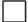 ÇALIŞMIYOR               KAMU (4/B)             KAMU (657)                ÖZEL SEKTÖR (ÇALIŞAN)    EMEKLİ                     KAMU (4/C)                               SERBEST                 ÖZEL SEKTÖR (İŞVEREN)ÇALIŞMIYOR               KAMU (4/B)             KAMU (657)                ÖZEL SEKTÖR (ÇALIŞAN)    EMEKLİ                     KAMU (4/C)                               SERBEST                 ÖZEL SEKTÖR (İŞVEREN)ÇALIŞMIYOR               KAMU (4/B)             KAMU (657)                ÖZEL SEKTÖR (ÇALIŞAN)    EMEKLİ                     KAMU (4/C)                               SERBEST                 ÖZEL SEKTÖR (İŞVEREN)ÇALIŞMIYOR               KAMU (4/B)             KAMU (657)                ÖZEL SEKTÖR (ÇALIŞAN)    EMEKLİ                     KAMU (4/C)                               SERBEST                 ÖZEL SEKTÖR (İŞVEREN)ÇALIŞMIYOR               KAMU (4/B)             KAMU (657)                ÖZEL SEKTÖR (ÇALIŞAN)    EMEKLİ                     KAMU (4/C)                               SERBEST                 ÖZEL SEKTÖR (İŞVEREN)ÇALIŞMIYOR               KAMU (4/B)             KAMU (657)                ÖZEL SEKTÖR (ÇALIŞAN)    EMEKLİ                     KAMU (4/C)                               SERBEST                 ÖZEL SEKTÖR (İŞVEREN)ÇALIŞMIYOR               KAMU (4/B)             KAMU (657)                ÖZEL SEKTÖR (ÇALIŞAN)    EMEKLİ                     KAMU (4/C)                               SERBEST                 ÖZEL SEKTÖR (İŞVEREN)ÇALIŞMIYOR               KAMU (4/B)             KAMU (657)                ÖZEL SEKTÖR (ÇALIŞAN)    EMEKLİ                     KAMU (4/C)                               SERBEST                 ÖZEL SEKTÖR (İŞVEREN)ÇALIŞMIYOR               KAMU (4/B)             KAMU (657)                ÖZEL SEKTÖR (ÇALIŞAN)    EMEKLİ                     KAMU (4/C)                               SERBEST                 ÖZEL SEKTÖR (İŞVEREN)İKAMETGAH  ADRESİİKAMETGAH  ADRESİİSTENEN BELGELER:           (Kurs açılırken getirilecek)İSTENEN BELGELER:           (Kurs açılırken getirilecek)1. Öğrenim Belgesi Fotokopisi (En Az önlisans) 2. Nüfus cüzdan Fotokopisi3-Ehliyet Fotokopisi en az 3 yıllık4- Banka Dekontu1. Öğrenim Belgesi Fotokopisi (En Az önlisans) 2. Nüfus cüzdan Fotokopisi3-Ehliyet Fotokopisi en az 3 yıllık4- Banka Dekontu1. Öğrenim Belgesi Fotokopisi (En Az önlisans) 2. Nüfus cüzdan Fotokopisi3-Ehliyet Fotokopisi en az 3 yıllık4- Banka Dekontu1. Öğrenim Belgesi Fotokopisi (En Az önlisans) 2. Nüfus cüzdan Fotokopisi3-Ehliyet Fotokopisi en az 3 yıllık4- Banka Dekontu1. Öğrenim Belgesi Fotokopisi (En Az önlisans) 2. Nüfus cüzdan Fotokopisi3-Ehliyet Fotokopisi en az 3 yıllık4- Banka Dekontu1. Öğrenim Belgesi Fotokopisi (En Az önlisans) 2. Nüfus cüzdan Fotokopisi3-Ehliyet Fotokopisi en az 3 yıllık4- Banka Dekontu1. Öğrenim Belgesi Fotokopisi (En Az önlisans) 2. Nüfus cüzdan Fotokopisi3-Ehliyet Fotokopisi en az 3 yıllık4- Banka Dekontu1. Öğrenim Belgesi Fotokopisi (En Az önlisans) 2. Nüfus cüzdan Fotokopisi3-Ehliyet Fotokopisi en az 3 yıllık4- Banka Dekontu1. Öğrenim Belgesi Fotokopisi (En Az önlisans) 2. Nüfus cüzdan Fotokopisi3-Ehliyet Fotokopisi en az 3 yıllık4- Banka Dekontu1. Öğrenim Belgesi Fotokopisi (En Az önlisans) 2. Nüfus cüzdan Fotokopisi3-Ehliyet Fotokopisi en az 3 yıllık4- Banka DekontuKURS ZAMANIHAFTA İÇİ SABAH              HAFTA İÇİ ÖĞLEN                HAFTA İÇİ AKŞAM HAFTA SONU SABAH        HAFTA SONU ÖĞLEN            FARKETMEZHAFTA İÇİ SABAH              HAFTA İÇİ ÖĞLEN                HAFTA İÇİ AKŞAM HAFTA SONU SABAH        HAFTA SONU ÖĞLEN            FARKETMEZHAFTA İÇİ SABAH              HAFTA İÇİ ÖĞLEN                HAFTA İÇİ AKŞAM HAFTA SONU SABAH        HAFTA SONU ÖĞLEN            FARKETMEZHAFTA İÇİ SABAH              HAFTA İÇİ ÖĞLEN                HAFTA İÇİ AKŞAM HAFTA SONU SABAH        HAFTA SONU ÖĞLEN            FARKETMEZHAFTA İÇİ SABAH              HAFTA İÇİ ÖĞLEN                HAFTA İÇİ AKŞAM HAFTA SONU SABAH        HAFTA SONU ÖĞLEN            FARKETMEZHAFTA İÇİ SABAH              HAFTA İÇİ ÖĞLEN                HAFTA İÇİ AKŞAM HAFTA SONU SABAH        HAFTA SONU ÖĞLEN            FARKETMEZHAFTA İÇİ SABAH              HAFTA İÇİ ÖĞLEN                HAFTA İÇİ AKŞAM HAFTA SONU SABAH        HAFTA SONU ÖĞLEN            FARKETMEZHAFTA İÇİ SABAH              HAFTA İÇİ ÖĞLEN                HAFTA İÇİ AKŞAM HAFTA SONU SABAH        HAFTA SONU ÖĞLEN            FARKETMEZHAFTA İÇİ SABAH              HAFTA İÇİ ÖĞLEN                HAFTA İÇİ AKŞAM HAFTA SONU SABAH        HAFTA SONU ÖĞLEN            FARKETMEZHAFTA İÇİ SABAH              HAFTA İÇİ ÖĞLEN                HAFTA İÇİ AKŞAM HAFTA SONU SABAH        HAFTA SONU ÖĞLEN            FARKETMEZHAFTA İÇİ SABAH              HAFTA İÇİ ÖĞLEN                HAFTA İÇİ AKŞAM HAFTA SONU SABAH        HAFTA SONU ÖĞLEN            FARKETMEZNOT :  1-Müracaat formu 18 yaşından büyükler için bizzat kendisi, küçükler için velisi tarafından imzalanacaktır             2-Kurs müracaatında Nüfus cüzdanı aslı ve son öğrenimine ait bilgileri içeren belgeler kontrol edilerek müracaat formu teslim alınacaktır.            3-Kurslara devam mecburidir. Kurs süresinin 1/5inden fazla devamsızlık yapan kursiyerlerin kayıtları silinir.           4-Kursların başlama tarih ve bilgileri’’SMS’’yolu ile cep telefonunuza gönderilecektir. 